Something exciting is on the horizon! 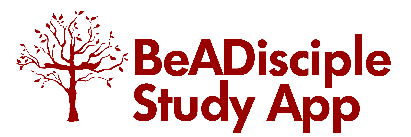 A new app for Christian small-group studies is here. Everything you need to participate is on your phone, tablet, or computer.   We’re looking for leaders to facilitate study groups. We are aiming to have ____ in-person or virtual group(s) from our church. The first studies available are completely updated versions of Disciple Fast Track I and II.  For more information about the app, go to www.BeADiscipleApp.com. ___ I’m interested in being a leader of a group! ___ I’m interested in participating in a group!Name: _________________________________________________ Preferred method of contact: ___phone   ___text ___email  at: ____________________________________________________ (Please place this card in the offering plate, in the box at the back, etc.)Something exciting is on the horizon! A new app for Christian small-group studies is here. Everything you need to participate is on your phone, tablet, or computer.   We’re looking for leaders to facilitate study groups. We are aiming to have ____ in-person or virtual group(s) from our church. The first studies available are completely updated versions of Disciple Fast Track I and II.  For more information about the app, go to www.BeADiscipleApp.com. ___ I’m interested in being a leader of a group! ___ I’m interested in participating in a group!Name: _________________________________________________ Preferred method of contact: ___phone   ___text ___email  at: ____________________________________________________ (Please place this card in the offering plate, in the box at the back, etc.)Something exciting is on the horizon! A new app for Christian small-group studies is here. Everything you need to participate is on your phone, tablet, or computer.   We’re looking for leaders to facilitate study groups. We are aiming to have ____ in-person or virtual group(s) from our church. The first studies available are completely updated versions of Disciple Fast Track I and II.  For more information about the app, go to www.BeADiscipleApp.com. ___ I’m interested in being a leader of a group! ___ I’m interested in participating in a group!Name: _________________________________________________ Preferred method of contact: ___phone   ___text ___email  at: ____________________________________________________ (Please place this card in the offering plate, in the box at the back, etc.)Something exciting is on the horizon! A new app for Christian small-group studies is here. Everything you need to participate is on your phone, tablet, or computer.   We’re looking for leaders to facilitate study groups. We are aiming to have ____ in-person or virtual group(s) from our church. The first studies available are completely updated versions of Disciple Fast Track I and II.  For more information about the app, go to www.BeADiscipleApp.com. ___ I’m interested in being a leader of a group! ___ I’m interested in participating in a group!Name: _________________________________________________ Preferred method of contact: ___phone   ___text ___email  at: ____________________________________________________ (Please place this card in the offering plate, in the box at the back, etc.)